RESUME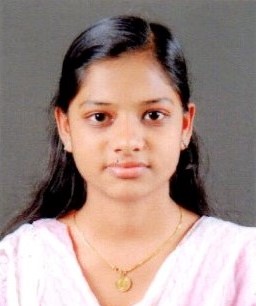 GLORY K JOSEPH8129802033glorykjoseph@gmail.com CARREER OBJECTIVEAs a fresher I want to work for a well-reputed organization, for learning different HR practices of it and give my best to it. To make a way where I can apply my acquired skills and contribute to the growth of the organization, and grow parallel with it.ACADEMIC PROFILESPECIALIZATION HRFINANCE INTERNSHIPHave done 2 months internship at Kerala Electrical And Allied Engineering Co. Ltd (KEL), Mamala, Ernakulam from the period of 2nd May to 30th June PROJECT DONEA project on Stress Management Among Managerial Employees at CRUST n CRUMB Food Ingredients Pvt Ltd, KINFRA Nellad,  Ernakulam A project on Employee Grievance Handling Implemented at Synthite Industries Pvt Ltd, Kolenchery, ErnakulamACHIEVEMENTS  AND  PARTICIPATION Participated in management fest conducted by ILAHIA College of Engineering, Muvatupuzha and won 2nd prize for HR games in  November 2017Participated in management fest conducted by SAINGIST College of Engineering , Kottayam in September 2017Participated in Rotary Youth Leadership Awards (RYLA) conducted by Rotary club, Kottayam in November 2016.Co-ordinator of Management Fest conducted by CET College Management, Science and Technology, Airapuram in 2015Active member of many students associations (Eco and nature club) in school level          STRENGTHSSelf- motivatedQuick learnerTeam playerEnthusiastic Diplomatic PERSONAL INFORMATIONNAME			:	GLORY K JOSEPHADDRESS		:	Kottapuram House                       		           Aimury P.O Aimury,            Eranakulam, Kerala, India 683544DATE OF BIRTH	: 	18.08.1995NATIONALITY	:	IndianLANGUAGES KNOWN		:	English, MalayalamREFERENCEMs.Fathima Shirin Shaji, Assistant Professor, Department of MBAMangalam college of Engineering, 9400146659Mrs.Anjana R Nair, Professor,CET College of Management, Science and Technology, 9446541301              I hereby acknowledge that the information furnished above is correct to the best of my knowledge. 	                                                                                         GLORY K JOSEPH COURSECOLLEGE/  SCHOOLAGGREGATE (CGPA/%)YEARPursuing Master of Business Administration(MBA)Mangalam College of Engineering,Ettumanoor, Kottayam, A.P.J Abdul Kalam Technological University ----2018Bachelor of Business Administration (BBA)CET College of Management Science and Technology, Airapuram, Mahatma Gandhi University 70.12016Higher SecondaryAsram  HSS  Perumbavoor69%2013High SchoolSt. Augustines GHSSKothamangalam65%2011